КОНСПЕКТ ООДВО ВТОРОЙ ГРУППЕ РАННЕГО ВОЗРАСТА НА ТЕМУ: «ЭКСКУРСИЯ В МАГАЗИН ИГРУШЕК»Программное содержание: продолжать учить детей различать предметы контрастной величины и обозначать их  соответствующими словами: большой, маленький; способствовать развитию умения детей группировать предметы по цвету; формировать умение различать количество предметов: один – много – ни одного; Развивать внимание связную речь, память, логическое мышление, ориетировку в групповом помещении. Воспитывать любознательность, обогащая детей разнообразными сенсорными впечатлениями.Материалы: корзинки красного, синего, зеленого и желтого цветов; шарики  красного, синего, зеленого и желтого цветов по количеству детей; мячи большие и маленькие; контейнеры большой и маленький; одна большая машина и маленькие машины по количеству детей; Предшествующая работа:  дидактические игры «Большой – маленький», «Разложи по цвету», «Разложи по размеру», «Сколько?», «Какого цвета?».Методические приемы:  игровой момент, игровые упражнения  «Разложи мячи по размеру», «Разложи по цвету шарики», «Сколько машин?», анализ.Ход ООД:Воспитатель: Ребятки давайте поприветствуем друг друга. Вставайте в круг.               Встали все ребята в круг.               Я твой друг и ты мой друг.              Дружно за руки возьмемся,              И друг другу улыбнемся.Сегодня мы с вами отправимся на экскурсию в магазин игрушек. Сначала давайте вспомним как нужно вести себя в магазине?Дети: не бегать, ни кричать, без разрешения взрослых руками ни чего не трогать.Воспитатель: молодцы, я надеюсь вы все эти правила запомнили и будете так вести себя в магазине.(проходим в арку, на которой приклеены иллюстрации игрушек: юля, мяч, машина, неваляшка)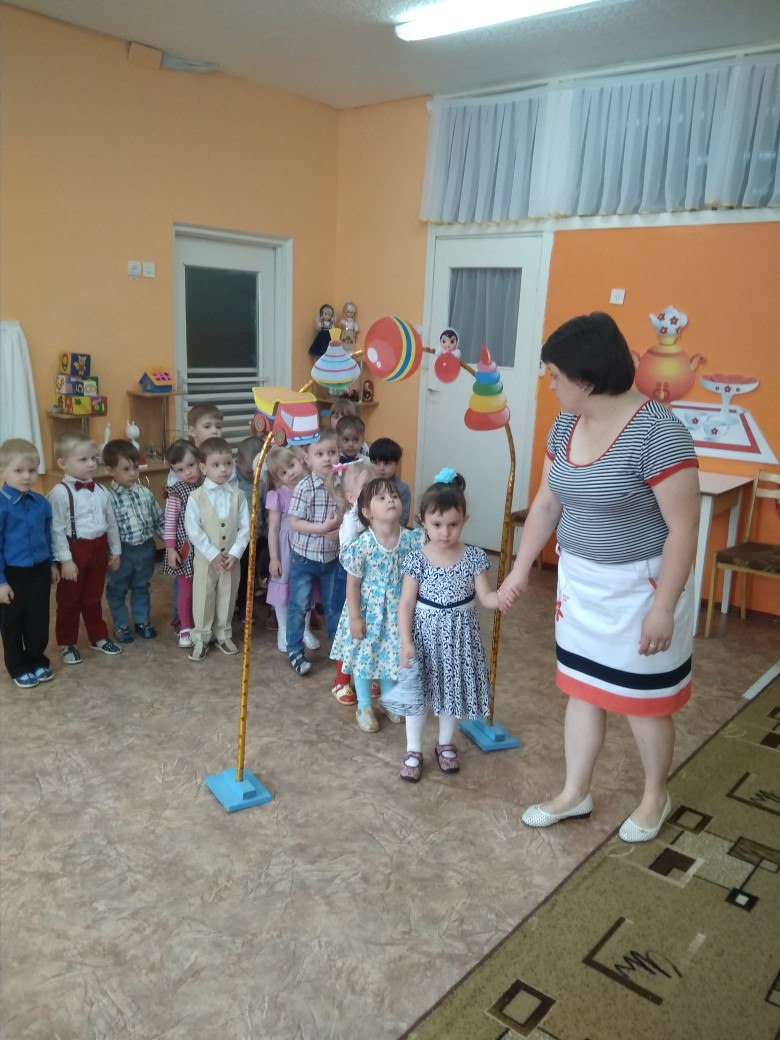 Воспитатель: А где же продавец? Ой, ребята, какой беспорядок в магазине. Давайте мы поможем продавцу разложить и расставить все игрушки по местам. Согласны?(подходим к контейнеру на котором наклеены два мяча большой и маленький, рядом два контейнера)Воспитатель: Ребятки, как вы думаете, что лежит в этом контейнере?Дети: ответВоспитатель: давайте проверим(открываю контейнер).  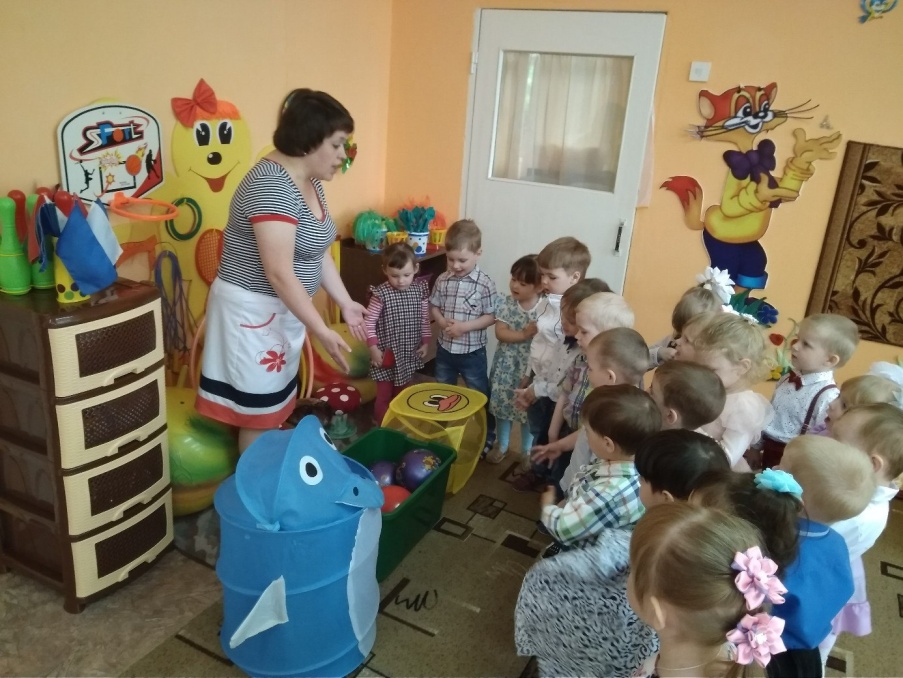 Совершенно верно, мячи большие и маленькие. Давайте  разложим мячи по контейнером. Большие мячи в контейнер какого размера будем складывать? А маленькие мячи в контейнер какого размера положим?Дети: ответы(индивидуальные задания, затем дети все вместе выполняют задание)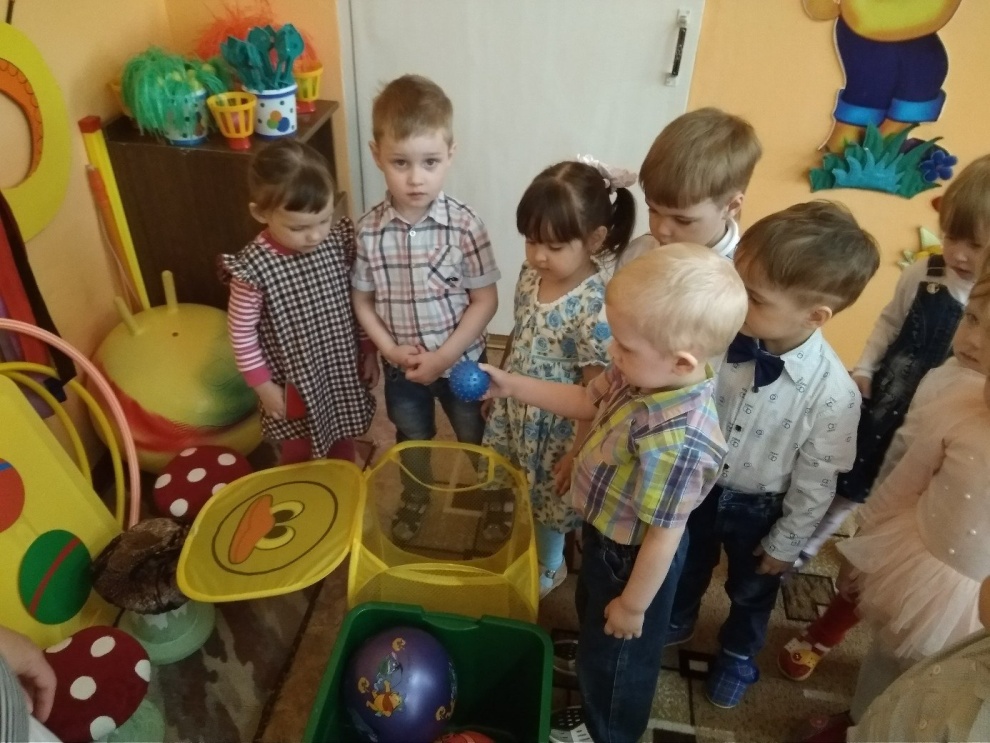 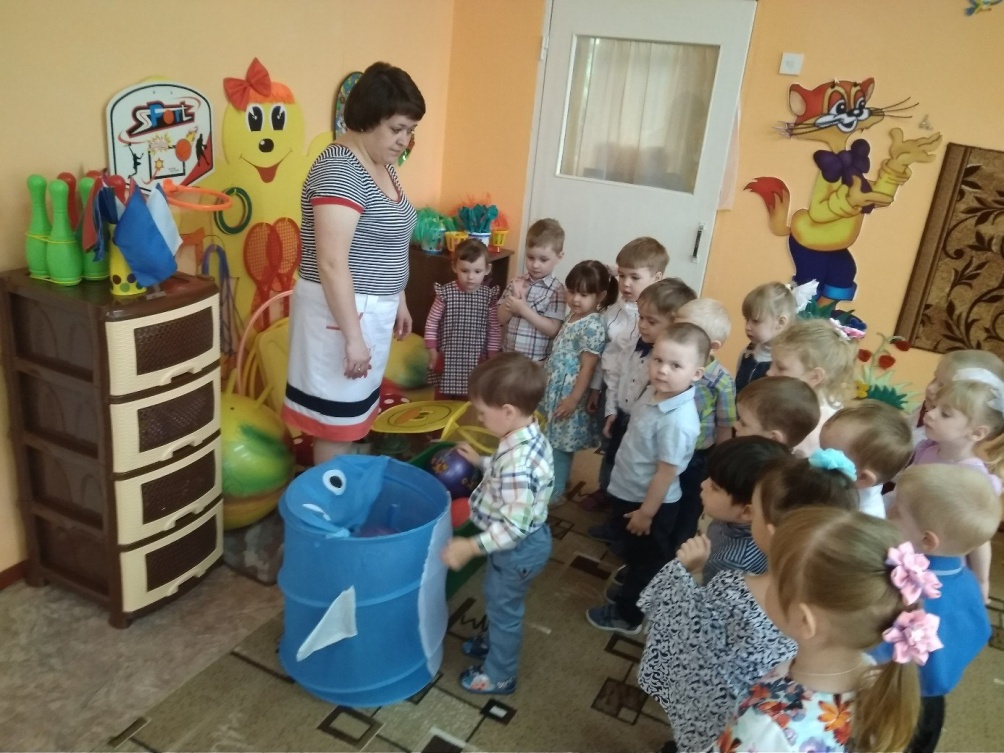 Воспитатель: Молодцы, все мячи разложили правильно. Ребятки, я еще вижу пустые корзинки, пройдемте к ветрине.( подходим к ветрине с пустыми разноцветными корзинками, рядом в контейнере шарики красного, синего, зеленого и желтого цвета по количеству детей)Воспитатель: Какого цвета корзинки?Дети: ответыВоспитатель: Посмотрите, ребятки и шарики красного, синего, зеленого и желтого цветов. Как вы думаете, что нам нужно сделать?Дети: ответыВоспитатель: Правильно нам с вами нужно разложить шарики в корзинки по цвету.(индивидуальные задания, затем все дети выполняют задание)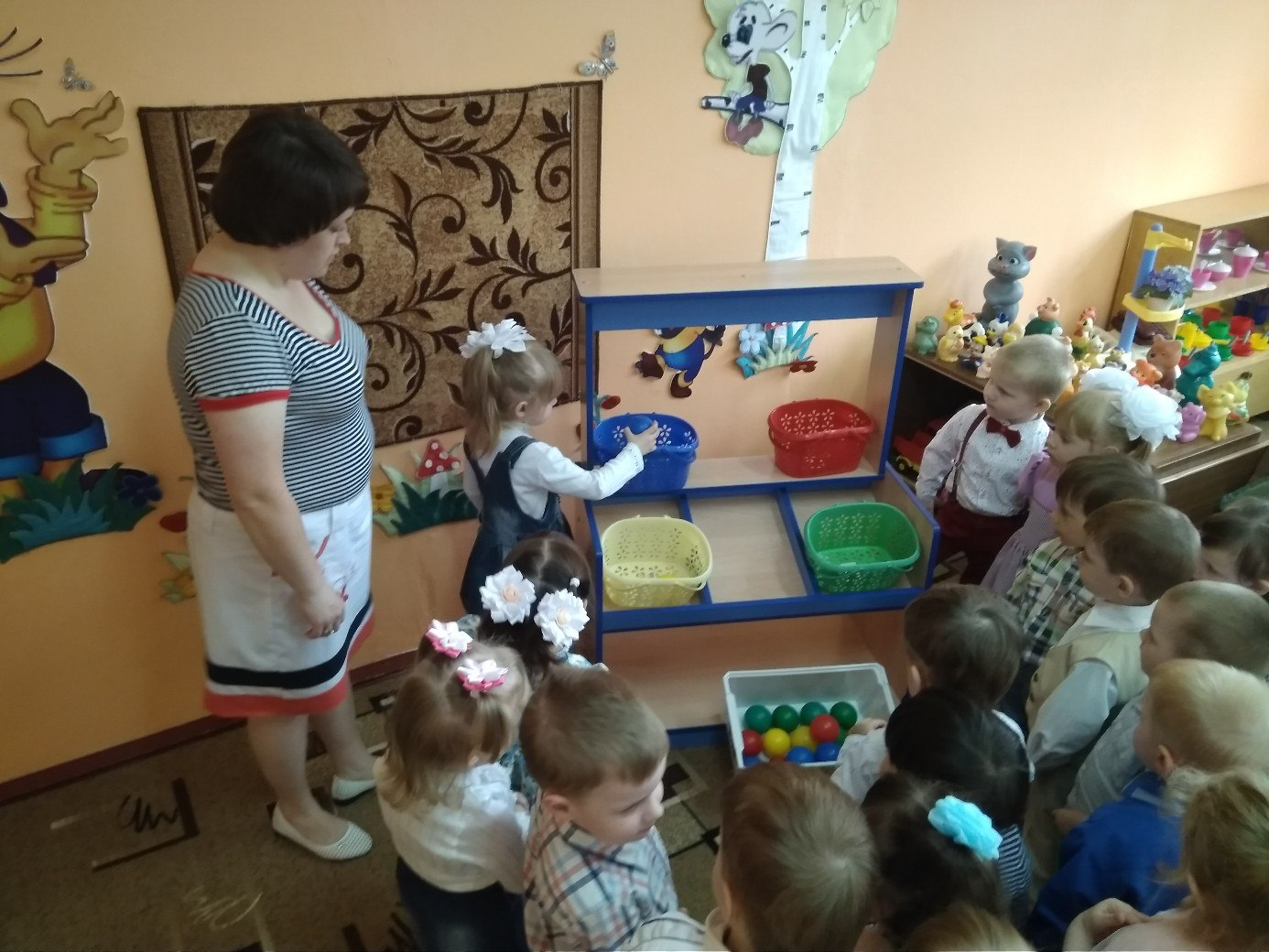 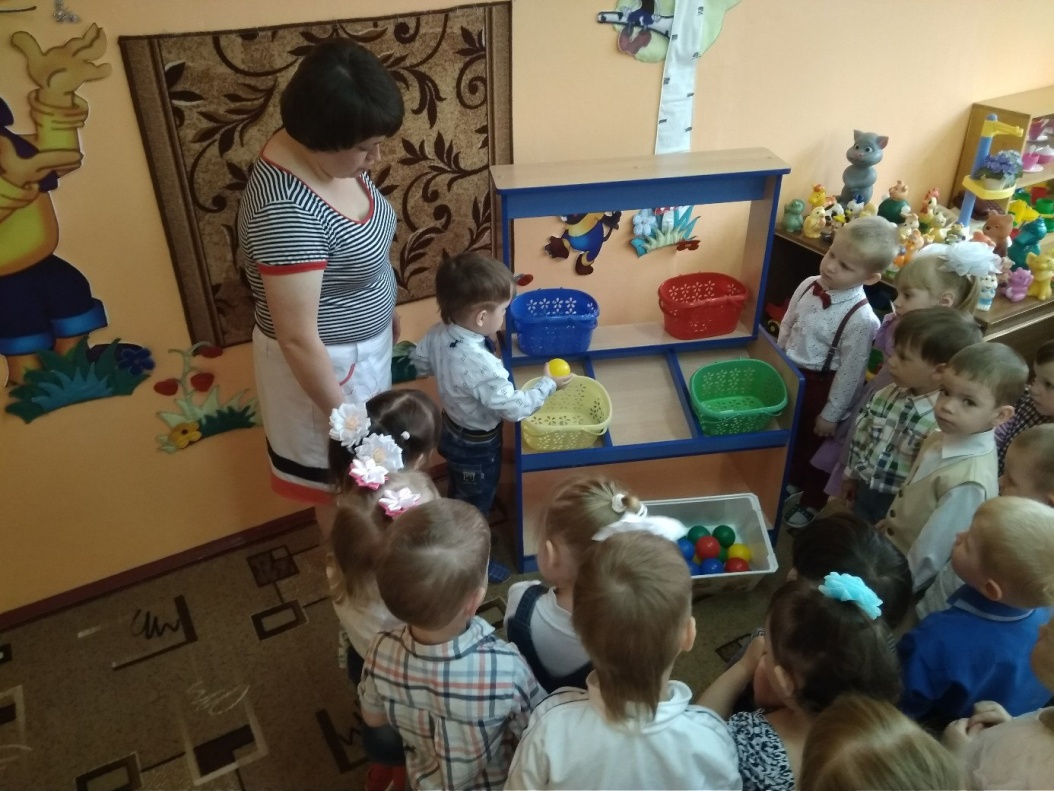 Воспитатель: Давайте проверим все ли мы с вами разложили правильно(проверяем) Молодцы, и с этим беспорядком мы с вами справились. Ой, ребятки, посмотрите почему то здесь одна тумбочка пустая. Пошлите посмотрим, что должно стоять на ней. (подходим к большой машине, в которой лежат маленькие машинки по количеству детей)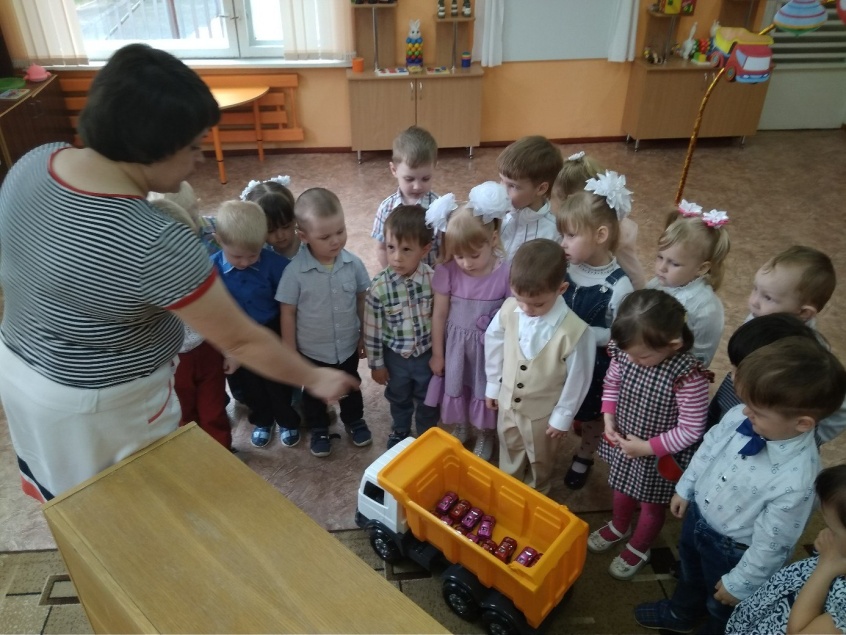 Воспитатель: вот почему пустая тумбочка. Ребятки, сколько больших машин стоит около тумбочки? А сколько маленьких машин?Дети: ответыВоспитатель: Возьмите каждый по одной маленькой машине. Сколько маленьких машин осталось в большой машине?Дети: ответВоспитатель: Маша сколько маленьких машин у тебя в руке?...А сейчас давайте аккуратно расставим все маленькие машины на полочку.(дети выполняют задание)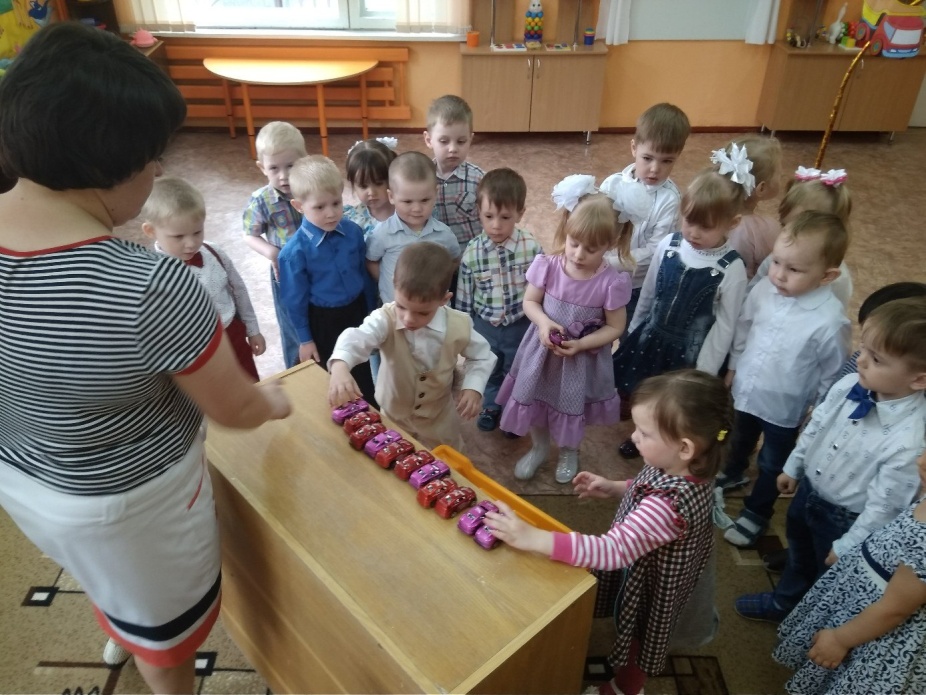 Воспитатель: Молодцы. Вот мы и побывали в магазине игрушек, и не просто посмотрели на игрушки, а помогли продавцу расставить все игрушки по местам. А сейчас пора возвращаться  в группу.(проходим в арку)Воспитатель: ребятки, где мы сегодня с вами были? Что делали?